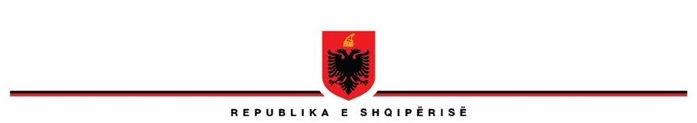 MINISTRIA E SHËNDETËSISË DHE MBROJTJES SOCIALEOPERATORI I SHËRBIMEVE TË KUJDESIT SHËNDETËSORDREJTORIA QENDRORENJOFTIM PËR PUNËSIMDREJTORIA RAJONALE OSHKSH VLORËNJESIA VENDORE E KUJDESIT SHËNDETËSOR DELVINËDrejtoria Qendrore e Operatorit të Shërbimeve të Kujdesit Shëndetësor,në mbështetje dhe zbatim të Ligjit nr. 7961, datë 12.07.1995 “Kodi i Punës së Republikës së Shqipërisë”, i ndryshuar, të VKM nr. 419, datë 04.07.2018 “Për krijimin, mënyrën e organizimit dhe të funksionimit të Operatorit të Shërbimeve të Kujdesit Shëndetësor”, “Rregullores së Brendshme për Mënyrën e Funksionimit dhe Organizimit të Operatorit të Shërbimeve të Kujdesit Shëndetësor” miratuar me Urdhër nr. 18, datë 17.01.2019 të Ministrit të Shëndetësisë dhe Mbrojtjes Sociale si dhe në zbatim Udhëzim nr. 673, datë 02.10.2019, ndryshuar me Udhëzim nr. 514, datë 18.09.2020 “Për disa shtesa dhe ndryshime në Udhëzim nr. 673, datë 02.10.2019 “Për procedurat e punësimit të punonjësve të administratës në OSHKSH, Spitalet Rajonale/Bashkiake dhe NJVKSH” të Ministrit të Shëndetësisë dhe Mbrojtjes Sociale,  njofton shpalljen e 1 (një) vendi të lirë në pozicionin si vijon:  DREJTORIA RAJONALE OSHKSH VLORËNJESIA VENDORE E KUJDESIT SHËNDETËSOR DELVINËSEKTORI I SHËRBIMIT TË EPIDEMIOLOGJISË DHE SHËNDETIT MJEDISORPozicioni: Teknik Shkencash Shëndetësore (Infermier/Ndihmës Epidemiolog) (1) punonjësArsimi: Arsim i Lartë, Fakulteti i Shkencave Mjekësore Teknike, dega Infermieri. Të jetë i pajisur me lejen e ushtrimit të profesionit. Diplomat të cilat janë marr jashtë vëndit duhet të jenë njohur paraprakisht pranë institucionit përgjegjës për njehsimin e diplomave, sipas legjislacionit në fuqi.Përvoja: Preferohet të ketë eksperiencë pune.Njohuri dhe aftësi: Të jetë i komunikueshëm dhe i aftë të punojë në grup. Të jetë i aftë të përmbushë me korrektësi dhe në kohë detyrat e ngarkuara. Të jetë bashkepunues me të gjithë nivele/ sektorët e drejtorisë.Personat e interesuar duhet të dorëzojnë CV dhe dokumentacionin përkatës si vijon: Kërkesë personale për pozicionin ku do të aplikojëCurriculum VitaeKartën e identitetit/pasaporte (kopje)Diploma e shkollës (kopje e noterizuar)Listë notash (kopje e noterizuar)Leja e Ushtrimit të Profesionit (kopje e noterizuar)Libreze pune (kopje e plotë e saj)(nëse ka)Studime shtesë (master profesional/shkencor/diplomë shtesë...)(nëse ka)Dëshmi të njohjes së gjuhëve të huaja të mbrojturaTrajnime dhe dëshmi të tjera kualifikimesh që lidhen me fushënDëshmi penalitetiRaport mjeko-ligjor për aftësinë në punëVërtetim nga Gjykata e RrethitVërtetim nga Prokuroria e RrethitVërtetim banimiÇertifikatë familjareAplikimet pranohen nga data 30.12.2021 deri më datë 07.01.2022, përfshirë të dyja këto data.Depozitimi i aplikimeve do të bëhet pranë zyrës së Administrimit të Burimeve Njerëzore të Njesisë Vendore të Kujdesit Shëndetësor Delvinë, sipas një formati i cili parashkruan të gjithë dokumentacionin në dosje të aplikantit dhe firmoset nga specialist që merr në dorëzim kërkesën dhe aplikanti.Procesi i rekrutimit përmban tre faza vlerësimi nga Komisioni i Vlerësimit: 1.Vlerësimi i dosjes2.Vlerësimi me shkrim3.Vlerësimi i intervistës me gojë Pas përfundimit të afatit të aplikimit, Komisioni i Vlerësimit shqyrton paraprakisht dosjet e kandidatëve duke kaluar për fazat e mëtejshme kanditatët të cilat përmbushin kriteret e përcaktuara.Kandidatët do të njoftohen në formën e dakortësuar me email personal dhe/ose me sms në numrin e telefonit të vendosur në CV.Në përfundim të tre fazave, shumatorja e pikëve (100 pikë) përcakton listën e fituesve sipas pozicionit të shpallur. Çdo kandidat ka të drejtën për ankimim të procedurës jo më vonë se 48 orë nga shpallja e listës me kandidatët e përzgjedhur. Ankimimi depozitohet me shkrim pranë Institucionit Shëndetësor ku është kryer aplikimi për vendin e lirë të punës.  Sektori i Administrimit të Burimeve Njerëzore është struktura përgjegjëse për ndjekjen dhe zbatimin e procedurave të rekrutimit dhe hartimin dhe arkivimin e dokumentacionit përkatës.DREJTORIA E FINANCËS DHE SHËRBIMEVE MBËSHTETËSESEKTORI I ADMINISTRIMIT TË BURIMEVE NJERËZOREMINISTRIA E SHËNDETËSISË DHE MBROJTJES SOCIALEOPERATORI I SHËRBIMEVE TË KUJDESIT SHËNDETËSORDREJTORIA QENDRORENJOFTIM PËR PUNËSIMDREJTORIA RAJONALE OSHKSH VLORËNJESIA VENDORE E KUJDESIT SHËNDETËSOR DELVINËDrejtoria Qendrore e Operatorit të Shërbimeve të Kujdesit Shëndetësor,në mbështetje dhe zbatim të Ligjit nr. 7961, datë 12.07.1995 “Kodi i Punës së Republikës së Shqipërisë”, i ndryshuar, të VKM nr. 419, datë 04.07.2018 “Për krijimin, mënyrën e organizimit dhe të funksionimit të Operatorit të Shërbimeve të Kujdesit Shëndetësor”, “Rregullores së Brendshme për Mënyrën e Funksionimit dhe Organizimit të Operatorit të Shërbimeve të Kujdesit Shëndetësor” miratuar me Urdhër nr. 18, datë 17.01.2019 të Ministrit të Shëndetësisë dhe Mbrojtjes Sociale si dhe në zbatim Udhëzim nr. 673, datë 02.10.2019, ndryshuar me Udhëzim nr. 514, datë 18.09.2020 “Për disa shtesa dhe ndryshime në Udhëzim nr. 673, datë 02.10.2019 “Për procedurat e punësimit të punonjësve të administratës në OSHKSH, Spitalet Rajonale/Bashkiake dhe NJVKSH” të Ministrit të Shëndetësisë dhe Mbrojtjes Sociale,  njofton shpalljen e 1 (një) vendi të lirë në pozicionin si vijon:  DREJTORIA RAJONALE OSHKSH VLORËNJESIA VENDORE E KUJDESIT SHËNDETËSOR DELVINËSEKTORI I SHËRBIMIT TË KUJDESIT PARËSORPozicioni: Infermier (1) punonjësArsimi: Arsim i Lartë, Fakulteti i Shkencave Mjekësore Teknike, dega Infermieri. Të jetë i pajisur me lejen e ushtrimit të profesionit. Diplomat të cilat janë marr jashtë vëndit duhet të jenë njohur paraprakisht pranë institucionit përgjegjës për njehsimin e diplomave, sipas legjislacionit në fuqi.Përvoja: Preferohet të ketë eksperiencë pune.Njohuri dhe aftësi: Të jetë i komunikueshëm dhe i aftë të punojë në grup. Të jetë i aftë të përmbushë me korrektësi dhe në kohë detyrat e ngarkuara. Të jetë bashkepunues me të gjithë nivele/ sektorët e drejtorisë.Personat e interesuar duhet të dorëzojnë CV dhe dokumentacionin përkatës si vijon: Kërkesë personale për pozicionin ku do të aplikojëCurriculum VitaeKartën e identitetit/pasaporte (kopje)Diploma e shkollës (kopje e noterizuar)Listë notash (kopje e noterizuar)Leja e Ushtrimit të Profesionit (kopje e noterizuar)Libreze pune (kopje e plotë e saj)(nëse ka)Studime shtesë (master profesional/shkencor/diplomë shtesë...)(nëse ka)Dëshmi të njohjes së gjuhëve të huaja të mbrojturaTrajnime dhe dëshmi të tjera kualifikimesh që lidhen me fushënDëshmi penalitetiRaport mjeko-ligjor për aftësinë në punëVërtetim nga Gjykata e RrethitVërtetim nga Prokuroria e RrethitVërtetim banimiÇertifikatë familjareAplikimet pranohen nga data 30.12.2021 deri më datë 07.01.2022, përfshirë të dyja këto data.Depozitimi i aplikimeve do të bëhet pranë zyrës së Administrimit të Burimeve Njerëzore të Njesisë Vendore të Kujdesit Shëndetësor Delvinë, sipas një formati i cili parashkruan të gjithë dokumentacionin në dosje të aplikantit dhe firmoset nga specialisti që merr në dorëzim kërkesën dhe aplikanti.Procesi i rekrutimit përmban tre faza vlerësimi nga Komisioni i Vlerësimit: 1.Vlerësimi i dosjes2.Vlerësimi me shkrim3.Vlerësimi i intervistës me gojë Pas përfundimit të afatit të aplikimit, Komisioni i Vlerësimit shqyrton paraprakisht dosjet e kandidatëve duke kaluar për fazat e mëtejshme kanditatët të cilat përmbushin kriteret e përcaktuara.Kandidatët do të njoftohen në formën e dakortësuar me email personal dhe/ose me sms në numrin e telefonit të vendosur në CV.Në përfundim të tre fazave, shumatorja e pikëve (100 pikë) përcakton listën e fituesve sipas pozicionit të shpallur. Çdo kandidat ka të drejtën për ankimim të procedurës jo më vonë se 48 orë nga shpallja e listës me kandidatët e përzgjedhur. Ankimimi depozitohet me shkrim pranë Institucionit Shëndetësor ku është kryer aplikimi për vendin e lirë të punës.  Sektori i Administrimit të Burimeve Njerëzore është struktura përgjegjëse për ndjekjen dhe zbatimin e procedurave të rekrutimit dhe hartimin dhe arkivimin e dokumentacionit përkatës.DREJTORIA E FINANCËS DHE SHËRBIMEVE MBËSHTETËSESEKTORI I ADMINISTRIMIT TË BURIMEVE NJERËZOREMINISTRIA E SHËNDETËSISË DHE MBROJTJES SOCIALEOPERATORI I SHËRBIMEVE TË KUJDESIT SHËNDETËSORDREJTORIA QENDRORENJOFTIM PËR PUNËSIMDREJTORIA RAJONALE OSHKSH VLORËNJESIA VENDORE E KUJDESIT SHËNDETËSOR SARANDËDrejtoria Qendrore e Operatorit të Shërbimeve të Kujdesit Shëndetësor,në mbështetje dhe zbatim të Ligjit nr. 7961, datë 12.07.1995 “Kodi i Punës së Republikës së Shqipërisë”, i ndryshuar, të VKM nr. 419, datë 04.07.2018 “Për krijimin, mënyrën e organizimit dhe të funksionimit të Operatorit të Shërbimeve të Kujdesit Shëndetësor”, “Rregullores së Brendshme për Mënyrën e Funksionimit dhe Organizimit të Operatorit të Shërbimeve të Kujdesit Shëndetësor” miratuar me Urdhër nr. 18, datë 17.01.2019 të Ministrit të Shëndetësisë dhe Mbrojtjes Sociale si dhe në zbatim Udhëzim nr. 673, datë 02.10.2019, ndryshuar me Udhëzim nr. 514, datë 18.09.2020 “Për disa shtesa dhe ndryshime në Udhëzim nr. 673, datë 02.10.2019 “Për procedurat e punësimit të punonjësve të administratës në OSHKSH, Spitalet Rajonale/Bashkiake dhe NJVKSH” të Ministrit të Shëndetësisë dhe Mbrojtjes Sociale,  njofton shpalljen e 1 (një) vendi të lirë në pozicionin si vijon:  DREJTORIA RAJONALE OSHKSH VLORËNJESIA VENDORE E KUJDESIT SHËNDETËSOR SARANDËSEKTORI MBËSHTETËSPozicioni: Operator (1) punonjës Arsimi:Niveli minimal arsimor: arsim i mesëm. Përvoja: Eksperienca në punë përbën avantazh. Njohuri dhe aftësi:Të jetë i komunikueshëm dhe i aftë të punojë në grup. Të jetë i aftë të përmbushë me korrektësi dhe në kohë dhe detyrat e ngarkuara. Të jetë bashkëpunues me të gjithë nivele/sektorët e drejtorisë. Të ketë njohuri kompjuterike në programet e paketës Microsoft Office.Personat e interesuar duhet të dorëzojnë CV dhe dokumentacionin përkatës si vijon: Kërkesë personale për pozicionin ku do të aplikojëCurriculum vitaeKartën e identitetit/pasaporte (kopje)Dëftesë (kopje e noterizuar)Trajnime dhe dëshmi të tjera kualifikimesh që lidhen me fushën (kopje e noterizuar) Dëshmi të njohjes së gjuhëve të tuaja të mbrojtura (nëse ka)Libreze pune (kopje e plotë e saj) (nëse ka )Dëshmi penalitetiRaport mjeko-ligjor për aftësinë në punëVërtetim nga Gjykata e RrethitVërtetim nga Prokuroria e RrethitVërtetim banimiÇertifikatë familjareAplikimet pranohen nga data 30.12.2021 deri më datë 07.01.2022, përfshirë të dyja këto data.Depozitimi i aplikimeve do të bëhet pranë zyrës së Burimeve Njerëzore të Njesisë Vendore të Kujdesit Shëndetësor Sarandë, sipas një formati i cili parashkruan të gjithë dokumentacionin në dosje të aplikantit dhe firmoset nga specialisti që merr në dorëzim kërkesën dhe aplikanti.Kandidatët do të njoftohen në formën e dakortësuar me email personal dhe/ose me sms në numrin e telefonit të vendosur në CV.Çdo kandidat ka të drejtën për ankimim të procedurës jo më vonë se 48 orë nga shpallja e listës me kandidatët e përzgjedhur. Ankimimi depozitohet me shkrim pranë Institucionit Shëndetësor ku është kryer aplikimi për vendin e lirë të punës.  Sektori i Administrimit të Burimeve Njerëzore është struktura përgjegjëse për ndjekjen dhe zbatimin e procedurave të rekrutimit dhe hartimin dhe arkivimin e dokumentacionit përkatës.DREJTORIA E FINANCËS DHE SHËRBIMEVE MBËSHTETËSESEKTORI I ADMINISTRIMIT TË BURIMEVE NJERËZORE